Игры на развитие памяти №1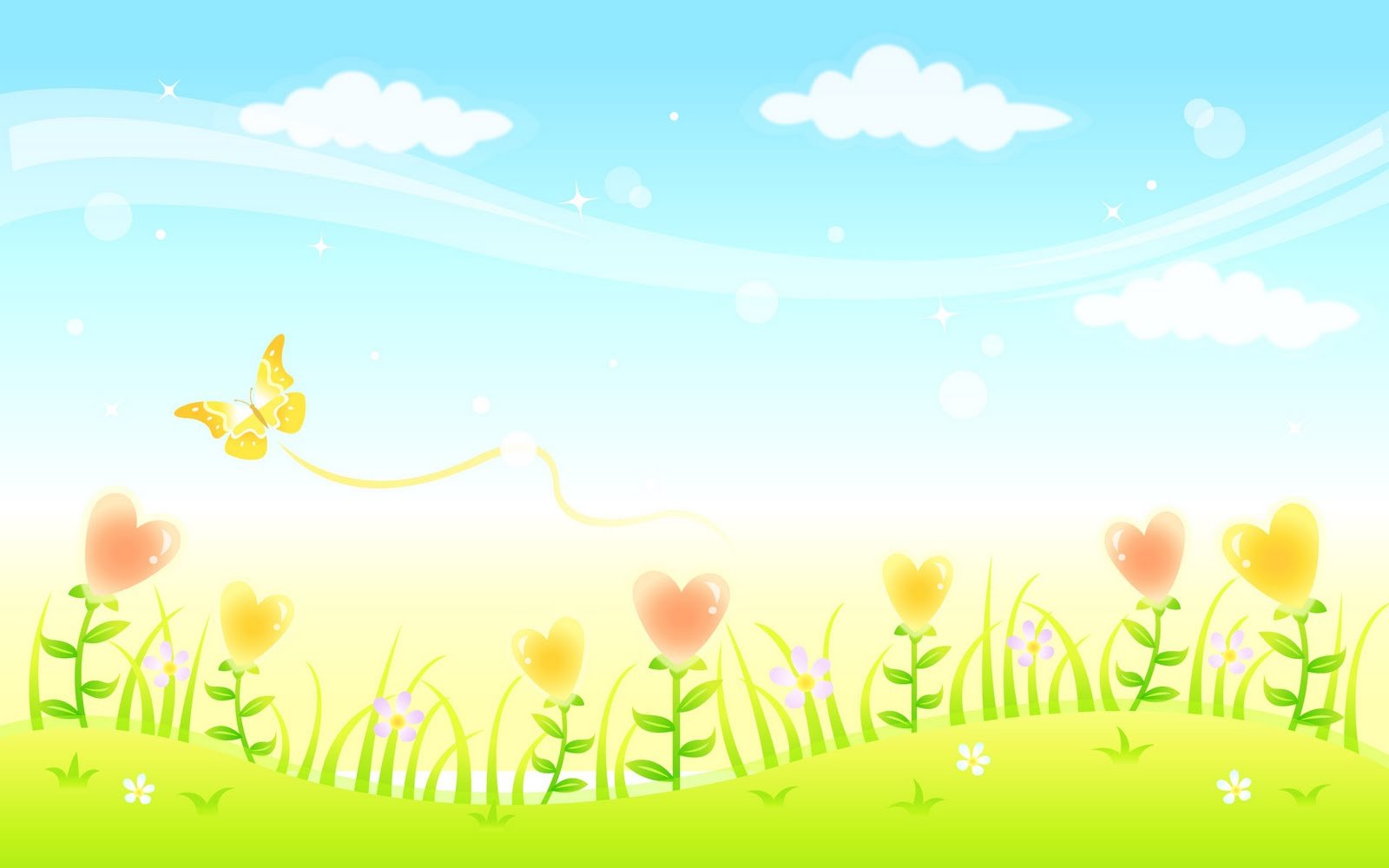 Память может быть зрительной, слуховой, эмоциональной, двигательной. В начале дошкольного обучения преобладает механическая память. Дети запоминают материал за счет многократных повторений. В задачи обучения дошкольника должно входить формирование осмысленной логической памяти, улучшается за счет освоения различных вспомогательных средств, приемов и способов запоминания и припоминания.Ряд задач направлен на развитие способности удерживать в памяти заданные инструкции. Подобную работу следует проводить регулярно, так как часто причиной невыполнения учебных задач является "потеря" условия задачи, неспособность удерживать в памяти заданные действия. Эти задачи формируют также сосредоточенность, концентрацию и переключение внимания, навык самоконтроля.Работу по формированию памяти целесообразно проводить на не учебном материале в различных жизненных ситуациях.Независимо от того, хорошая или плохая у ребенка память, перегружать ее вредно.ШкафчикиМатериал: шкафчики, склеенные из 4 и более спичечных коробков, мелкие предметы. Ход игры: Взрослый прячет игрушку в одну из коробок на глазах у ребенка. Затем шкафчик убирается на несколько секунд и показывается снова. Ребенка просят найти игрушку.Что исчезло?На столе раскладывают несколько предметов или картинок. Ребенок рассматривает их, затем отворачивается. Взрослый убирает один предмет. Ребенок смотрит на предметы, оставшиеся и называет, что исчезло.Что изменилось?На столе раскладывают несколько игрушек. Ребенку предлагают их разглядеть и запомнить. Ребенок отворачивается, одну игрушку забирают (добавляют), или игрушки меняют местами. Ребенок отвечает, что изменилось.ХудожникМалыш играет роль художника. Он внимательно рассматривает того, кого рисовать. Затем отворачивается и дает его словесный портрет. Можно использовать игрушки.